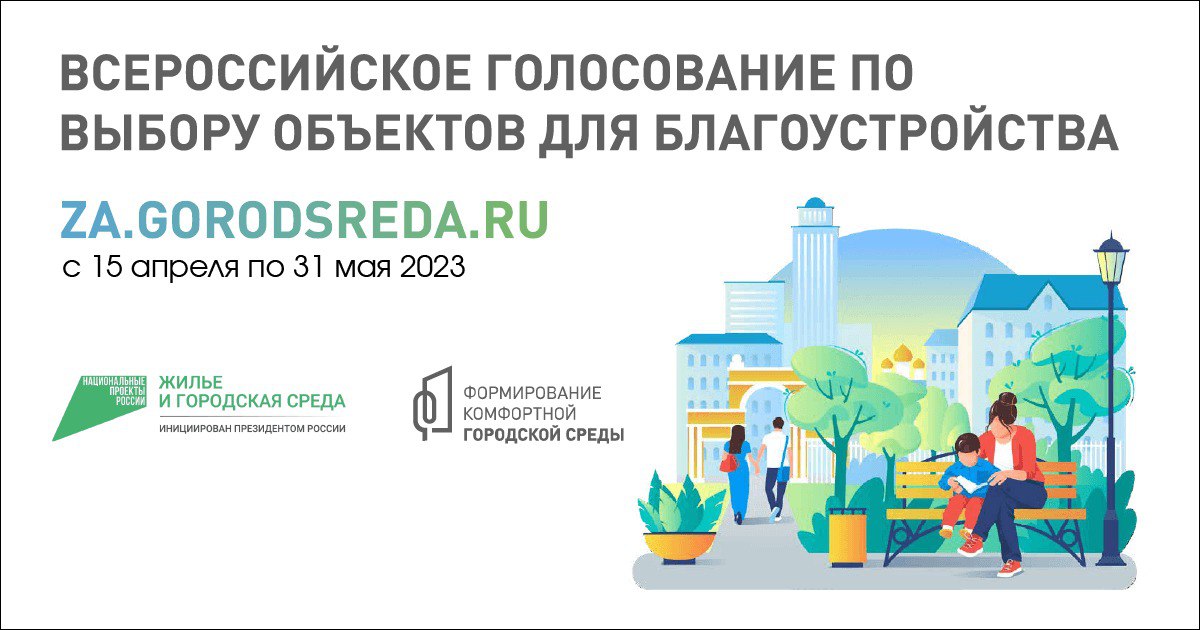 Всероссийское онлайн голосование за благоустройство началось!У нас есть ровно 46 дней, чтобы выбрать территории, которые преобразятся в следующем году.В этом году онлайн голосование охватит 29 населенных пунктов Забайкалья, расположенных в Борзинском, Краснокаменском, Сретенском, Шилкинском, Чернышевском, Могойтуйском, Забайкальском, Хилокском, Петровск-Забайкальском,Тунгокоченском, Могочинском, Агинском, Читинском районах и округах.Знакомьтесь со списком территорий, проектами благоустройства и голосуйте на платформе 75.gorodsreda.ru.